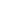 Monday List of Ex/Im Job Openings: 55 Jobs Available – 10 New Job Openings This Week(Source: Events & Jobs Editor)New Jobs* Albemarle Corporation; Charlotte or Kings Mountain, NC; Trade Compliance Specialist; Contact Details: Bruno.Hennuy@albemarle.com * Arrow Electronics; Centennial, CO; Transportation Import/Export Specialist II; Job ID: 178819; Contact Details: ERIK.EDWARDS@arrow.com; * BAE Systems Inc.; Falls Church, VA ; Licensing Analyst; Job ID: 63150BR; Contact Details: Tyler Allie, 571-388-8176 tyler.allie@baesystems.com ; * Connection; Wilmington, OH; Export Compliance Specialist* Janssen; Spring House, PA; Shipping and Data Systems Associate* L3Harris; Anaheim, CA; Procurement Associate; Job ID: MS20200109-50135* Mercury System; Remote; Audit Program Manager; Job Id: 20-452;Contact Details: Shawna.Maccario@mrcy.com* Peloton; New York, NY; Manager, Trade Compliance; Job ID: 2226183* ST&R; Washington, DC; Senior Manager, Export Controls; Contact Details: humanresources@strtrade.com* Torrent Pharma; Philadelphia, PA; DEA Associate (Coordinator)Full List* Agusta Westland Philadelphia Corporationl Philadelphia, PL; Import Specialist	* AM General; Auburn Hills, MI; International Compliance Analyst	* Arrow Electronics Transportation; Centennial, CO; Import/Export Specialist II; Job ID: R178819* Arrow Electronics: Mexico City, Mexico; Transportation Coordinator II; Job ID: R172264* Arrowhead Products; Los Alamitos, CA; Trade Compliance Specialist* Bayer; Manchester, PL; Senior Analyst Export; Job ID: 226802* Beckman Coulter Diagnostics’; Brea, France; Sr. Trade Compliance Coordinator; R1102877* Bio-Rad; Hercules, CA; Senior Trade Compliance Specialist	* Bruker; Madison, WI; Export Compliance Manager	* Caltech Pasadena, CA; Export Compliance Technical Specialist* Carogolux; Luxembourg, LU; Deputy Manager Import & Export Control; Job ID: 563* CMC Electronics Aurora LLC; Sugar Grove, IL; Trade Compliance Manager;	* Cybereason; Boston, MA; Senior Compliance Counsel	* EOS Defense Systems USA; Huntsville, AL; Sr. International Trade Compliance Officer	* Expeditors; Bedfont, UK; Customs Brokerage Clerk* FLIR Systems; West Lafayette, IN; Research Associate* Hexagon Positioning Intelligence; Calgary, Canada; Trade Compliance Specialist; Job ID: 2019-1661* Johns Hopkins Applied Physics Lab; Laurel, MD; Deputy Technology Control Office; 23914* Kimber Mfg., Inc.; Troy, MI; Compliance Manager	* KlearNow; Santa Clara, CA; Knowledge Manager	* Leonardo DRS, Inc.; Dallas, TX; Sr Manager Trade Compliance* Lilium; Munich, Germany; Procurement Manager - Compliance & Export Control* Macom Technology Solutions Inc; Lowell, MA; Trade Compliance Analyst; Job ID: req853* MBDA; Stevenage, UK; Export Control Officer; Job ID: P7855S * Medtronic; Columbia Heights, MN; Associate Export Analyst	* PerkinElme; Hopkinton, MA; Intl Trade Compliance Export Licensing Specialist	* SABIC; Houston, TX; Trade Compliance; 8411BR* SAIC; Reston, VA; International Trade Compliance Principal* SalesForce; Reston, VA; Corporate Counsel, Global Trade Programs	* SBIR; Santa Barbara, CA; Contracts Manager	* SOSi; Reston, VA; International Trade Compliance Sr. Manager; Job ID 2020-3579* Takeda; Lexington, KY; Associate Director Global Customs & Trade Compliance Americas	* Tektronix; Solon, OH; Trade Compliance Analyst; Job ID: TEK009158* TLR – Total Logistics Resource; Portland, OR; Air Export Specialist – Operation* TLR – Total Logistics Resource; Portland, OR; Air Export Supervisor – Operations* TLR – Total Logistics Resource; Portland, OR; Ocean Export CSR - Operations	* TLR – Total Logistics Resource; Portland, OR; Ocean Export CSR – Operations	* Torrent Pharma Inc; Levittown, PA; DEA Associate Coordinator* Tradewin; Portland, OR; Trade Analyst	* UMass Amherst; Amheresr Center, CA ; Export Ctrl Compliance Spec; Job ID:505955* University of California Office of the President; Oakland, CA; Export Control Manager; Job ID: 8629* University of Central Florida; Orlando, FL; Export Control Manager; Job ID: 499305* USF; Tampa, FL; Export Control Officer; Job ID: 25753* Victaulic; Easton, PL; Trade Compliance Analyst* Wealth Ocean; Newport Beach, CA; Marketing & International Trade Specialist* Wurth; Greenwood, IN; International Trade Compliance Classification Specialist	